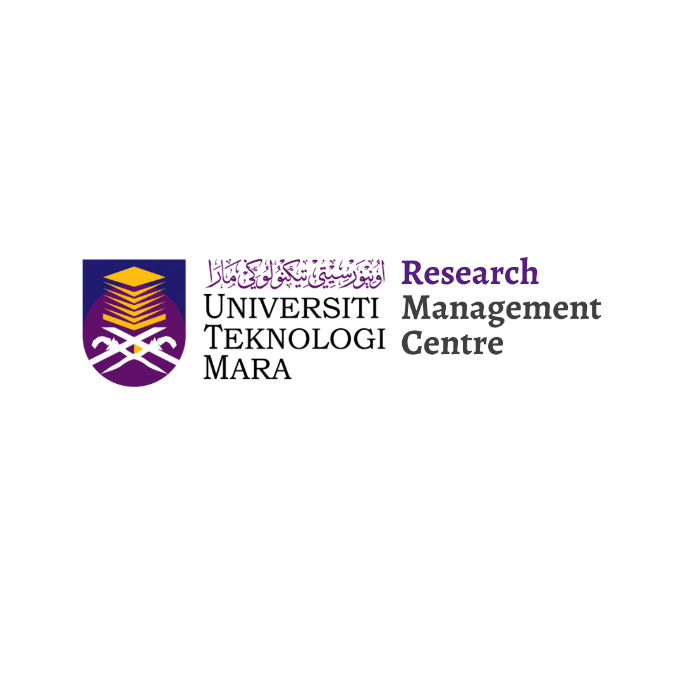 Pusat Pengurusan Penyelidikan (RMC)Aras 3, Bangunan Wawasan Universiti Teknologi MARA40450 Shah Alam Selangor Darul EhsanNo. Tel: 03-5544 2101/ 2785 No. Fax: 03-55442096BORANG PENDAFTARAN GERAN (ANTARABANGSA/ NASIONAL/ INDUSTRI/ SWASTA)BORANG PENDAFTARAN GERAN (ANTARABANGSA/ NASIONAL/ INDUSTRI/ SWASTA)MAKLUMAT KETUA PROJEKMAKLUMAT KETUA PROJEKMAKLUMAT KETUA PROJEKMAKLUMAT KETUA PROJEKMAKLUMAT KETUA PROJEKMAKLUMAT KETUA PROJEKMAKLUMAT KETUA PROJEKMAKLUMAT KETUA PROJEKMAKLUMAT KETUA PROJEKMAKLUMAT KETUA PROJEKMAKLUMAT KETUA PROJEKMAKLUMAT KETUA PROJEKMAKLUMAT KETUA PROJEKMAKLUMAT KETUA PROJEKMAKLUMAT KETUA PROJEKMAKLUMAT KETUA PROJEKMAKLUMAT KETUA PROJEKMAKLUMAT KETUA PROJEKKetua ProjekKetua ProjekKetua ProjekNo. StafFakulti/ InstitutFakulti/ InstitutFakulti/ InstitutE-melKampus Kampus Kampus No. HPMAKLUMAT PROJEK PENYELIDIKANMAKLUMAT PROJEK PENYELIDIKANMAKLUMAT PROJEK PENYELIDIKANMAKLUMAT PROJEK PENYELIDIKANMAKLUMAT PROJEK PENYELIDIKANMAKLUMAT PROJEK PENYELIDIKANMAKLUMAT PROJEK PENYELIDIKANMAKLUMAT PROJEK PENYELIDIKANMAKLUMAT PROJEK PENYELIDIKANMAKLUMAT PROJEK PENYELIDIKANMAKLUMAT PROJEK PENYELIDIKANMAKLUMAT PROJEK PENYELIDIKANMAKLUMAT PROJEK PENYELIDIKANMAKLUMAT PROJEK PENYELIDIKANMAKLUMAT PROJEK PENYELIDIKANMAKLUMAT PROJEK PENYELIDIKANMAKLUMAT PROJEK PENYELIDIKANMAKLUMAT PROJEK PENYELIDIKANTajuk ProjekTajuk ProjekTajuk ProjekBidang ProjekBidang ProjekBidang ProjekSains & TeknologiSains & TeknologiSains & TeknologiSains & TeknologiSains & TeknologiSains & TeknologiSains & TeknologiSains & TeknologiSains Sosial Sains Sosial Sains Sosial Sains Sosial Tarikh Mula - TamatTarikh Mula - TamatTarikh Mula - TamatTempoh ProjekTempoh ProjekTempoh ProjekNama Agensi/AlamatNama Agensi/AlamatNama Agensi/AlamatNo. TelefonNo. TelefonNo. TelefonE-mel PembiayaE-mel PembiayaE-mel PembiayaE-mel PembiayaE-mel PembiayaE-mel PembiayaNegara PembiayaNegara PembiayaNegara PembiayaJumlah Pembiayaan (RM)Jumlah Pembiayaan (RM)Jumlah Pembiayaan (RM)Jumlah Pembiayaan (RM)Jumlah Pembiayaan (RM)Jumlah Pembiayaan (RM)Jenis Pembiayaan Jenis Pembiayaan Jenis Pembiayaan AntarabangsaAntarabangsaAntarabangsaNasionalNasionalNasionalNasionalNasionalNasionalNasionalIndustri/ SwastaIndustri/ Swasta* Layak Insentif DTD * Layak Insentif DTD * Layak Insentif DTD Ya Ya Ya Ya Ya Ya Ya Ya Ya TidakTidakTidakMAKLUMAT AHLI PROJEK (STAF UiTM)MAKLUMAT AHLI PROJEK (STAF UiTM)MAKLUMAT AHLI PROJEK (STAF UiTM)MAKLUMAT AHLI PROJEK (STAF UiTM)MAKLUMAT AHLI PROJEK (STAF UiTM)MAKLUMAT AHLI PROJEK (STAF UiTM)MAKLUMAT AHLI PROJEK (STAF UiTM)MAKLUMAT AHLI PROJEK (STAF UiTM)MAKLUMAT AHLI PROJEK (STAF UiTM)MAKLUMAT AHLI PROJEK (STAF UiTM)MAKLUMAT AHLI PROJEK (STAF UiTM)MAKLUMAT AHLI PROJEK (STAF UiTM)MAKLUMAT AHLI PROJEK (STAF UiTM)MAKLUMAT AHLI PROJEK (STAF UiTM)MAKLUMAT AHLI PROJEK (STAF UiTM)MAKLUMAT AHLI PROJEK (STAF UiTM)MAKLUMAT AHLI PROJEK (STAF UiTM)MAKLUMAT AHLI PROJEK (STAF UiTM)Bil.NamaNamaNamaNamaNo. StafNo. StafNo. StafNo. StafNo. StafE-melE-melE-melE-melE-melNo. HPNo. HPNo. HP1.2.3.4.5.MAKLUMAT AHLI PROJEK (BUKAN STAF UiTM)MAKLUMAT AHLI PROJEK (BUKAN STAF UiTM)MAKLUMAT AHLI PROJEK (BUKAN STAF UiTM)MAKLUMAT AHLI PROJEK (BUKAN STAF UiTM)MAKLUMAT AHLI PROJEK (BUKAN STAF UiTM)MAKLUMAT AHLI PROJEK (BUKAN STAF UiTM)MAKLUMAT AHLI PROJEK (BUKAN STAF UiTM)MAKLUMAT AHLI PROJEK (BUKAN STAF UiTM)MAKLUMAT AHLI PROJEK (BUKAN STAF UiTM)MAKLUMAT AHLI PROJEK (BUKAN STAF UiTM)MAKLUMAT AHLI PROJEK (BUKAN STAF UiTM)MAKLUMAT AHLI PROJEK (BUKAN STAF UiTM)MAKLUMAT AHLI PROJEK (BUKAN STAF UiTM)MAKLUMAT AHLI PROJEK (BUKAN STAF UiTM)MAKLUMAT AHLI PROJEK (BUKAN STAF UiTM)MAKLUMAT AHLI PROJEK (BUKAN STAF UiTM)MAKLUMAT AHLI PROJEK (BUKAN STAF UiTM)MAKLUMAT AHLI PROJEK (BUKAN STAF UiTM)Bil.NamaNamaNamaNamaNamaNo. KP/ No. PasportNo. KP/ No. PasportNo. KP/ No. PasportNo. KP/ No. PasportE-mel
E-mel
Alamat JabatanAlamat JabatanAlamat JabatanAlamat JabatanAlamat JabatanWarganegara1.`2.3.4.5.PENGESAHAN PROJEK PENYELIDIKANPENGESAHAN PROJEK PENYELIDIKANPENGESAHAN PROJEK PENYELIDIKANPENGESAHAN PROJEK PENYELIDIKANPENGESAHAN PROJEK PENYELIDIKANPENGESAHAN PROJEK PENYELIDIKANPENGESAHAN PROJEK PENYELIDIKANPENGESAHAN PROJEK PENYELIDIKANPENGESAHAN PROJEK PENYELIDIKANPENGESAHAN PROJEK PENYELIDIKANPENGESAHAN PROJEK PENYELIDIKANPENGESAHAN PROJEK PENYELIDIKANPENGESAHAN PROJEK PENYELIDIKANPENGESAHAN PROJEK PENYELIDIKANPENGESAHAN PROJEK PENYELIDIKANPENGESAHAN PROJEK PENYELIDIKANPENGESAHAN PROJEK PENYELIDIKANPENGESAHAN PROJEK PENYELIDIKANKetua ProjekKetua ProjekKetua PTJKetua PTJKetua PTJKetua PTJKetua PTJKetua PTJTandatangan/
Cop JawatanTandatangan/
Cop JawatanTandatangan/ Cop JawatanTandatangan/ Cop JawatanTandatangan/ Cop JawatanTandatangan/ Cop JawatanTandatangan/ Cop JawatanTandatangan/ Cop JawatanTarikhTarikhTarikhTarikhTarikhTarikhTarikhTarikhSENARAI SEMAK DOKUMEN (/)SENARAI SEMAK DOKUMEN (/)SENARAI SEMAK DOKUMEN (/)SENARAI SEMAK DOKUMEN (/)SENARAI SEMAK DOKUMEN (/)SENARAI SEMAK DOKUMEN (/)SENARAI SEMAK DOKUMEN (/)SENARAI SEMAK DOKUMEN (/)SENARAI SEMAK DOKUMEN (/)SENARAI SEMAK DOKUMEN (/)SENARAI SEMAK DOKUMEN (/)SENARAI SEMAK DOKUMEN (/)SENARAI SEMAK DOKUMEN (/)SENARAI SEMAK DOKUMEN (/)SENARAI SEMAK DOKUMEN (/)SENARAI SEMAK DOKUMEN (/)SENARAI SEMAK DOKUMEN (/)SENARAI SEMAK DOKUMEN (/)1.Kertas Cadangan Penyelidikan Yang Telah DiluluskanKertas Cadangan Penyelidikan Yang Telah DiluluskanKertas Cadangan Penyelidikan Yang Telah DiluluskanKertas Cadangan Penyelidikan Yang Telah DiluluskanKertas Cadangan Penyelidikan Yang Telah DiluluskanKertas Cadangan Penyelidikan Yang Telah DiluluskanKertas Cadangan Penyelidikan Yang Telah DiluluskanKertas Cadangan Penyelidikan Yang Telah DiluluskanKertas Cadangan Penyelidikan Yang Telah DiluluskanKertas Cadangan Penyelidikan Yang Telah DiluluskanKertas Cadangan Penyelidikan Yang Telah DiluluskanKertas Cadangan Penyelidikan Yang Telah DiluluskanKertas Cadangan Penyelidikan Yang Telah DiluluskanKertas Cadangan Penyelidikan Yang Telah Diluluskan2.Borang Perancangan Bajet (Format RMC)Borang Perancangan Bajet (Format RMC)Borang Perancangan Bajet (Format RMC)Borang Perancangan Bajet (Format RMC)Borang Perancangan Bajet (Format RMC)Borang Perancangan Bajet (Format RMC)Borang Perancangan Bajet (Format RMC)Borang Perancangan Bajet (Format RMC)Borang Perancangan Bajet (Format RMC)Borang Perancangan Bajet (Format RMC)Borang Perancangan Bajet (Format RMC)Borang Perancangan Bajet (Format RMC)Borang Perancangan Bajet (Format RMC)Borang Perancangan Bajet (Format RMC)3.Letter of Award (LOA)/MoA/ Research Agreement Letter of Award (LOA)/MoA/ Research Agreement Letter of Award (LOA)/MoA/ Research Agreement Letter of Award (LOA)/MoA/ Research Agreement Letter of Award (LOA)/MoA/ Research Agreement Letter of Award (LOA)/MoA/ Research Agreement Letter of Award (LOA)/MoA/ Research Agreement Letter of Award (LOA)/MoA/ Research Agreement Letter of Award (LOA)/MoA/ Research Agreement Letter of Award (LOA)/MoA/ Research Agreement Letter of Award (LOA)/MoA/ Research Agreement Letter of Award (LOA)/MoA/ Research Agreement Letter of Award (LOA)/MoA/ Research Agreement Letter of Award (LOA)/MoA/ Research Agreement 4. Borang Permohonan Kelayakan DTD (Jika berkaitan)Borang Permohonan Kelayakan DTD (Jika berkaitan)Borang Permohonan Kelayakan DTD (Jika berkaitan)Borang Permohonan Kelayakan DTD (Jika berkaitan)Borang Permohonan Kelayakan DTD (Jika berkaitan)Borang Permohonan Kelayakan DTD (Jika berkaitan)Borang Permohonan Kelayakan DTD (Jika berkaitan)Borang Permohonan Kelayakan DTD (Jika berkaitan)Borang Permohonan Kelayakan DTD (Jika berkaitan)Borang Permohonan Kelayakan DTD (Jika berkaitan)Borang Permohonan Kelayakan DTD (Jika berkaitan)Borang Permohonan Kelayakan DTD (Jika berkaitan)Borang Permohonan Kelayakan DTD (Jika berkaitan)Borang Permohonan Kelayakan DTD (Jika berkaitan)